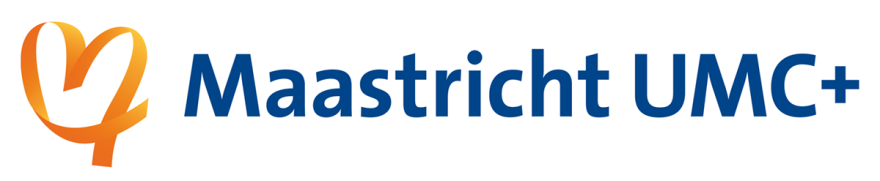 Regiobijeenkomst Prenatale ScreeningDatum : maandag 25 september 2017Tijd : 18.30 – 21.00 uurLocatie : Universiteit Maastricht, Universiteitssingel 50, Blauwe ZaalPROGRAMMA18.30 – 19.00 uur :	ontvangst met koffie/thee en vlaai19.00 – 20.00 uur :	Nieuwe werkwijze combinatietest (aanvraag, uitvoering, uitslag) door			Drs. M. J. Pieters, gynaecoloog-perinatoloog MUMC+20.00 – 20.15 uur :	Verplichte bijscholing vaardigheid counseling door			Mw. D. Daemers, accountmanager Leven Lang Leren Verloskunde AV-M20.15 – 20.45 uur :	Update NIPT – Trident 2 door			Drs. M.J. Pieters, gynaecoloog-perinatoloog MUMC+20.45 – 21.00 uur : 	Vragenronde en afsluiting